ERZURUM ANADOLU İMAM HATİP LİSESİ Öğrenci Pansiyonu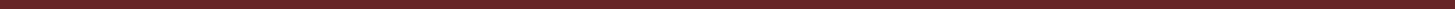 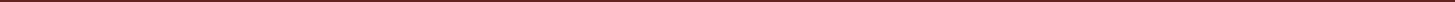 ERZURUM ANADOLU İMAM HATİP LİSESİVALİZ ODASI TALİMATIValiz odası Perşembe günü saat 21.30 - 22.00 arası ve Pazar günü saat 17.00 – 18.00 arası  açılacaktır.            Bunun dışında gerekli zamanlarda nöbetçi belletici öğretmenden izin alınarak açılacaktır.Valiz odası, Pansiyon başkanın nezaretinde açılacaktır.             Valiz odası kullanılırken, bavullar düzenli bir şekilde alındıkları yere  konulacaktır.           Valizlerin  içlerinde uygun olmayan herhangi bir eşya ( ıslak çamaşır vb.) konmayacaktır.            Yukarıdaki uyarılara titizlikle uyulacaktır.  18.09.2021Enes DELİGÖZPansiyondan Sorumlu Md. Yrd.